.• .•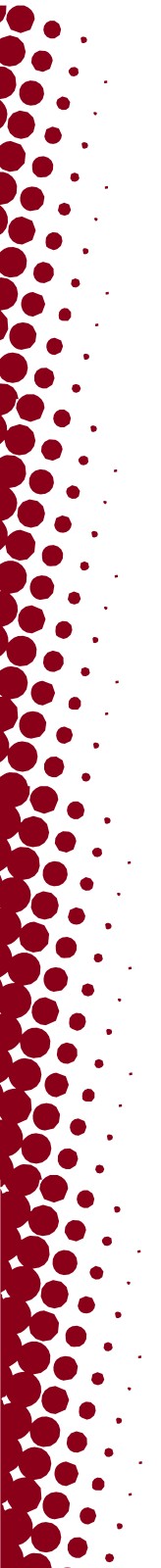 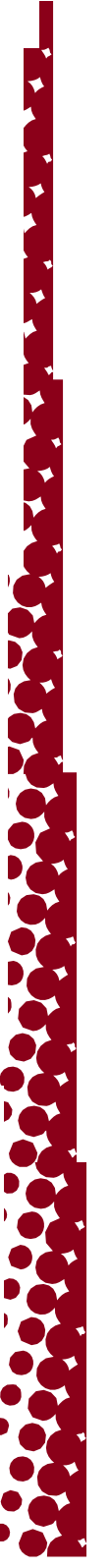 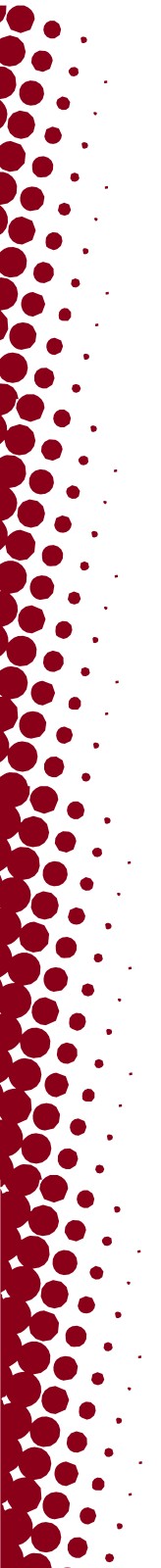 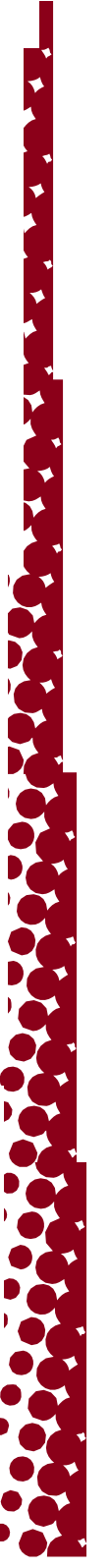 ••••••••••......উটাহ বিশ্ববিদ্যালয়  জন নিরাপত্তা দপ্তরক্যাম্পাস সংস্থানজরুরি সময়ের জন্য 911ডিস্প্যাচের জন্য 801-585-2677 ইউনিভার্সিটি পুলিশ police.utah.eduঅপরাধের দ্বারা ক্ষতিগ্রস্তের জন্য উকিল 24/7 উপলব্ধ safety.utah.edu/crime-victim-advocatesক্যাম্পাস নিরাপত্তাসুরক্ষিত এসকর্ট ও মোটরিস্ট সেফইউ রিপোর্টিং সংস্থান safeu.utah.eduবিশ্ববিদ্যালয় জননিরাপত্তানিরাপত্তা সংক্রান্ত পরামর্শ এবং উদ্যোগনিরাপত্তা বিষয়ক বার্ষিক রিপোর্ট ফিডব্যাক দিন safety.utah.eduজরুরি ব্যবস্থাপনা জরুরিকালীন প্রস্তুতি ক্যাম্পাস সতর্কিকরণ emergency.utah.eduসেফরাইড এম–F, সন্ধ্যা 6টা থেকে রাত 12:30টা প্রধান ক্যাম্পাসের জন্য Transloc অ্যাপ ডাউনলোড করুন:commuterservices.utah.edu/safe-ride